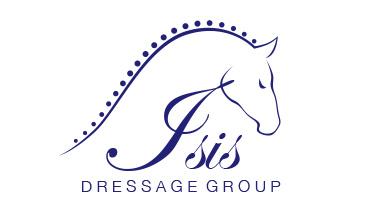 Chairman:	Membership Secretary:Christine West	Gladys Decelles37 Sutton Wick Lane	29 Russ AvenueDrayton, Abingdon	FaringdonOX14 4HH	SN7 7GA 	Email: gdecelles2@gmail.com MEMBERSHIP APPLICATION FORM 2019Signed………………………………………………….Date…………………………….IDG DRESSAGE GROUPChairman:	Membership Secretary:Christine West	Gladys Decelles37 Sutton Wick Lane	29 Russ AvenueDrayton, Abingdon	FaringdonOX14 4HH	SN7 7GA	Email: gdecelles2@gmail.com What is the IDG Dressage Group?The IDG Dressage Group (formally known as Isis Dressage Group) was founded in 1985 at a time when it was generally thought that Dressage was outside the reach of all but the very well heeled. Dressage is the basis of all riding and the purpose of the Group was, and still is, to bring the art to all riders to help them get the most out of their riding and their equine partners.Why join?The main activities of the Group are: training and competition experience. But members benefit from support and encouragement from several angles and we run social events as well.A regular newsletter keeps you up to date with events and other membersIDG Dressage website with news, downloadable show schedules and useful links (www.idgdressage.co.uk)IDG Dressage Facebook Page – this a great is a way of keeping in touch with other members or hearing about what is going on. Discounted Isis show entry fees – shows at regular intervals held all-round the countyTraining Grants – at the Annual General Meeting (usually held Jan/Feb) IDG dressage runs a raffle for several grantsAnnual League Trophies - You may not win all the glory at one of our competitions, but members who regularly attend our shows automatically earn points towards our Annual League which awards trophies and prizes at the AGM for achievement at Intro, Preliminary, Novice (both Restricted and Open), Elementary and Medium levels, for the horse aged 16 and over which has won the most points over the year and for the rider over 40 who has had the most success throughout the year.Competition experience – IDG Dressage shows are not affiliated to British Dressage but we use BD Listed Judges. Shows are open to non-members, but members benefit from reduced entry fees. This is the nearest thing you’ll get to affiliated competition without the pressure. You can use our shows to gain experience, just have fun or bring on young/inexperienced horses. And if you are stuck, someone will always help you out...or commiserate, whatever is necessary!Membership of British Riding Clubs which entitles you to the quarterly Rider magazine and discounts on servicesTeam experience – as a member of the British Riding Clubs, IDG Dressage takes part in Area 18 events and organises inter-club competitions. There is also the opportunity to represent us at BD Team Quest competitions. IDG Dressage Training Events – you can join regular clinics or special sessions such as test training, polework and team dressage to music.Rewards for helping with Shows – you gain vouchers for helping with a show. For every half day you help with a show, you get a voucher of £4 towards entry fee, valid for 12 months.The British Horse Society and British Riding Clubs is committed to protecting your privacy. They will only use the information collected concerning you lawfully and in accordance with the Data Protection Act 1998. You have a right at any time to stop them from contacting you for marketing purposes. The personal information held will be held securely in accordance with their internal security policy and the law. If they intend to transfer your information they will always obtain your consent first. By providing British Riding Clubs (BRC) with your details you accept that BRC will contact you by email, with their eNews publication.Name: Name: Name: Name: Name: Address & Postcode: Address & Postcode: Address & Postcode: Address & Postcode: Address & Postcode: Tel: Tel: Tel: Mobile: Mobile: Email: Email: Email: Email: Email: Date of birth (No Junior membership available)Date of birth (No Junior membership available)Date of birth (No Junior membership available)Date of birth (No Junior membership available)Date of birth (No Junior membership available)What level are you riding at? (please tick)What level are you riding at? (please tick)What level are you riding at? (please tick)What level are you riding at? (please tick)What level are you riding at? (please tick)Intro & Prelim ☐Novice ☐Elem ☐Elem ☐Med & above ☐Teams I am willing to be contacted about riding on an Isis team:On any surface    ☐ 		Only on artificial surfaces    ☐I am also interested in showjumping   ☐ eventing   ☐ Note that you may represent only one affiliated riding club in the same year in BRC qualifiers but can compete in any discipline through Isis. For all BRC events horses must be correctly vaccinated. BRC summer qualifiers are held on grass.Teams I am willing to be contacted about riding on an Isis team:On any surface    ☐ 		Only on artificial surfaces    ☐I am also interested in showjumping   ☐ eventing   ☐ Note that you may represent only one affiliated riding club in the same year in BRC qualifiers but can compete in any discipline through Isis. For all BRC events horses must be correctly vaccinated. BRC summer qualifiers are held on grass.Teams I am willing to be contacted about riding on an Isis team:On any surface    ☐ 		Only on artificial surfaces    ☐I am also interested in showjumping   ☐ eventing   ☐ Note that you may represent only one affiliated riding club in the same year in BRC qualifiers but can compete in any discipline through Isis. For all BRC events horses must be correctly vaccinated. BRC summer qualifiers are held on grass.Teams I am willing to be contacted about riding on an Isis team:On any surface    ☐ 		Only on artificial surfaces    ☐I am also interested in showjumping   ☐ eventing   ☐ Note that you may represent only one affiliated riding club in the same year in BRC qualifiers but can compete in any discipline through Isis. For all BRC events horses must be correctly vaccinated. BRC summer qualifiers are held on grass.Teams I am willing to be contacted about riding on an Isis team:On any surface    ☐ 		Only on artificial surfaces    ☐I am also interested in showjumping   ☐ eventing   ☐ Note that you may represent only one affiliated riding club in the same year in BRC qualifiers but can compete in any discipline through Isis. For all BRC events horses must be correctly vaccinated. BRC summer qualifiers are held on grass.Are you a qualified first aider? ☐Are you a qualified first aider? ☐Are you a qualified first aider? ☐Are you a qualified first aider? ☐Are you a qualified first aider? ☐Are you willing to help at shows? ☐Are you willing to help at shows? ☐Are you willing to help at shows? ☐Are you willing to help at shows? ☐Are you willing to help at shows? ☐Annual Subscription (normally 1 Jan to 31 Dec): £28.00.  Supporters Membership: £15.00. Cheques payable to IDG Dressage. Name of member on back of cheque.Electronic payments to:Lloyds BankAccount number: 57662568Sort code: 30-98-97, Account name:  IDG Dressage Groupfollowing in your reference FM (full member) or SM (supporters member) and your nameAnnual Subscription (normally 1 Jan to 31 Dec): £28.00.  Supporters Membership: £15.00. Cheques payable to IDG Dressage. Name of member on back of cheque.Electronic payments to:Lloyds BankAccount number: 57662568Sort code: 30-98-97, Account name:  IDG Dressage Groupfollowing in your reference FM (full member) or SM (supporters member) and your nameAnnual Subscription (normally 1 Jan to 31 Dec): £28.00.  Supporters Membership: £15.00. Cheques payable to IDG Dressage. Name of member on back of cheque.Electronic payments to:Lloyds BankAccount number: 57662568Sort code: 30-98-97, Account name:  IDG Dressage Groupfollowing in your reference FM (full member) or SM (supporters member) and your nameAnnual Subscription (normally 1 Jan to 31 Dec): £28.00.  Supporters Membership: £15.00. Cheques payable to IDG Dressage. Name of member on back of cheque.Electronic payments to:Lloyds BankAccount number: 57662568Sort code: 30-98-97, Account name:  IDG Dressage Groupfollowing in your reference FM (full member) or SM (supporters member) and your nameAnnual Subscription (normally 1 Jan to 31 Dec): £28.00.  Supporters Membership: £15.00. Cheques payable to IDG Dressage. Name of member on back of cheque.Electronic payments to:Lloyds BankAccount number: 57662568Sort code: 30-98-97, Account name:  IDG Dressage Groupfollowing in your reference FM (full member) or SM (supporters member) and your name